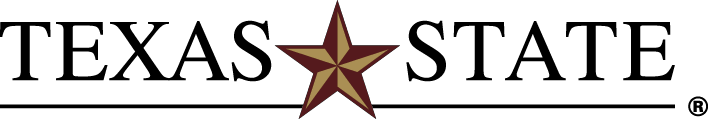 Transfer Planning Guide 2023-2024Major in Electrical Engineering (Micro & Nano Devices and Systems OR Networks & Communication Systems Concentration) Bachelor of Science (B.S.)Texas Education Code Section 61.822 requires that Texas public institutions facilitate the transferability of lower-division course credit through the Core Curriculum. The Core Curriculum contains nine Foundational Component Areas (42 hours), which every Texas State student must satisfy to graduate. Students will receive core credit at Texas State for any course successfully completed in the Core Curriculum of the sending institution.Texas State is a participant in the Texas Common Course Numbering System (TCCNS). Use the TCCNS to find courses you can take at your institution to ensure transfer of credit toward freshman- and sophomore- level degree requirements at Texas State.RECOMMENDED CORE CURRICULUM CHOICESCore curriculum transfer credit from Texas community colleges is guaranteed to apply toward the Texas State University core, but degree plans may specify how to fulfill some core requirements. Recommendations in this section satisfy core requirements with courses normally prescribed by this degree plan at Texas State.ADDITIONAL LOWER DIVISION REQUIREMENTSUNIVERSITY ADMISSION:Submit a completed application, all supporting documents, including an official high school transcript and transcript(s) from every institution attended and application fee, to the Office of Undergraduate Admissions by the stated priority date.Students with 14 or fewer transferable hours must have a minimum 2.0 GPA in all transferable course work and meet freshman admission standards. Students with 15-29 transferable hours must have a minimum 2.5 GPA in all transferable course work. Students with 30 or more transferable hours must have a minimum 2.25 GPA in all transferable course work. All students must be eligible to return to all previous institutions and be at least one full semester out of high school.Students transferring to Texas State from a community college may elect to follow the Texas State Undergraduate Catalog that was in effect at the time they enrolled at their community college. Students may also, with the approval of their College Dean, follow a subsequent catalog. Students are reminded to refer to their designated catalog for information related to University requirements for curriculum, graduation, probation/suspension, and other general information.In accordance with rule §4.25 of the Texas Administrative code, Texas State will apply to a degree up to 72 semester credit hours from an accredited junior/community college. At the time of transfer, all transferable work attempted at a junior/community college will be recorded on the official transcript. If the number of hours transferred from a junior college exceeds 72, the student’s chair or director will recommend to the college dean how the student will satisfy degree requirements. For more details, see the Undergraduate Admissions section of the Texas State undergraduate catalog.FOR MORE INFORMATION, CONTACT:Office of Undergraduate AdmissionsTexas State UniversityRichard A. Castro Undergraduate Admissions Center 429 N. Guadalupe St.San Marcos, Texas 78666 512.245.2364https://www.admissions.txst.edu/ College of Science and Engineering Advising CenterCentennial Hall, Room 202512.245.1315https://www.cose.txstate.edu/advising/Texas State reserves the right to withdraw courses at any time, to change its fees or tuition, calendar, curriculum, degree requirements, graduation procedures, and any other requirements affecting students. Changes will become effective whenever authorities determine and will apply to both prospective students and those already enrolled.Core Curriculum ComponentTCCNTEXAS STATE010 - CommunicationENGL 1301 and any 010 courseENG 1310 and any 010 course020 - MathematicsMATH 2413MATH 2471030 - Life and Physical SciencesCHEM 1309 (*lab required) and PHYS 2425CHEM 1335 and PHYS 1430040 - Language, Philosophy & CulturePHIL 1301 or 2306PHIL 1305 or 1320050 - Creative ArtsAny 050 courseAny 050 course060 - American HistoryAny two 060 coursesAny two 060 courses070 - Government/Political ScienceGOVT 2306 and GOVT 2305POSI 2310 and POSI 2320080 - Social and Behavioral SciencesECON 1301 or 2302ECO 2301 or 2314090 - Component Area OptionMATH 2414 and PHYS 2426MATH 2472 and PHYS 2425TCCNTEXAS STATE*CHEM 1109 (lab) or 1409 (lecture & lab)CHEM 1135COSC 1437 (or 1337)CS 1428 (or CS ELNA: approved substitution for CS 1428)ENGR 2301ENGR 2301ENGR 2405 (lecture & lab) or 2305 (lecture) & 2105 (lab)EE 2400MATH 2315MATH 2393MATH 2320MATH 3323PHYS 2427PHYS 2435